Please return your completed application to duncan.carnie@jiu.gsi.gov.uk as specified in the guidance by 16 September  2016. 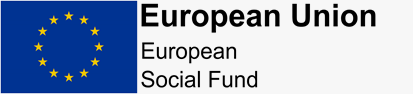 B2: ESF Sustainable Development Specialist Project Leader Award ApplicationB2: ESF Sustainable Development Specialist Project Leader Award Application1. Applicant Organisation DetailsName:        Job Title:       Organisation Name:        Project Name:       Address (including postcode):        Telephone:        E-mail:       2. Organisation Type        CFO provider              (if YES go to 3)                Sub-contractor to CFO provider (if YES go to 3 & 4)          Non-CFO provider       (ignore 3 & 4)                Sub contractor to non-CFO provider (ignore 3 & 4)              Innovative Projects      (ignore 3 & 4)                Contract start date         (DD/MM/YY) Contract end date for delivering ESF activity:Day /month /year        (DD/MM/YY)3. CFO details  (to be completed if the applicant organisation is contracted to a CFO, or is a sub-contractor to a CFO provider)Name of CFO:  4. CFO Provider details ( if applicant is a sub-contractor)Name:      Job Title:      Organisation Name:      Address (including postcode):      Telephone:      E-mail:      Please provide a brief overview of your project, including the project’s main aims and objectives. (Maximum 500 words)Please provide a brief overview of your project, including the project’s main aims and objectives. (Maximum 500 words)6.  Please describe the extent to which your project either: a) uses / or plans to use environmentally based project activity to promote job or skills and / or b) promotes / or plans to promote environmental skills, including new green skills, or green skills for existing jobs.  (Maximum 500 words)6.  Please describe the extent to which your project either: a) uses / or plans to use environmentally based project activity to promote job or skills and / or b) promotes / or plans to promote environmental skills, including new green skills, or green skills for existing jobs.  (Maximum 500 words)7. Please highlight ways in which you feel your project/support has added or will add value in terms of: (Maximum 500 words in total)a) filling a gap in local or national provision; b) providing a positive impact on the environment;c) having the potential to be replicated elsewhere; d) promoting public transport / green transport;e) Other ways of adding value not identified above, including innovative, transnational approaches.7. Please highlight ways in which you feel your project/support has added or will add value in terms of: (Maximum 500 words in total)a) filling a gap in local or national provision; b) providing a positive impact on the environment;c) having the potential to be replicated elsewhere; d) promoting public transport / green transport;e) Other ways of adding value not identified above, including innovative, transnational approaches.8. Achieving resultsPlease tell us about the impact (or the planned impact) of your activity – what results have been (or should be) achieved in terms of outcomes and outputs such as:  jobs; skills; qualifications? Maximum 500 words)8. Achieving resultsPlease tell us about the impact (or the planned impact) of your activity – what results have been (or should be) achieved in terms of outcomes and outputs such as:  jobs; skills; qualifications? Maximum 500 words)9. Is there anything else you want to tell us about your project which is likely to be of interest to other practitioners or policy makers? (Maximum 500 words)
      9. Is there anything else you want to tell us about your project which is likely to be of interest to other practitioners or policy makers? (Maximum 500 words)
      10. DeclarationI confirm that this project is not facing prosecution for breaches of equality or environmental legislation and that the organisation is not currently subject to investigation from UK or EU audit authorities for fraudulent or improper use of public funds, including ESF. If this application is successful I agree that the project and materials supplied can be used in promotional publicity for the ESF programme and related good practice guidance / training materials for future use. Name…… ……………………………………Signature… …………………………….Job Title…… ……………………………………………………………………………………Organisation…… ………………………………………………………………………………Date… .…………………………………………………………………………………………..10. DeclarationI confirm that this project is not facing prosecution for breaches of equality or environmental legislation and that the organisation is not currently subject to investigation from UK or EU audit authorities for fraudulent or improper use of public funds, including ESF. If this application is successful I agree that the project and materials supplied can be used in promotional publicity for the ESF programme and related good practice guidance / training materials for future use. Name…… ……………………………………Signature… …………………………….Job Title…… ……………………………………………………………………………………Organisation…… ………………………………………………………………………………Date… .…………………………………………………………………………………………..